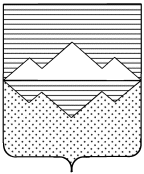 СОБРАНИЕ ДЕПУТАТОВСАТКИНСКОГО МУНИЦИПАЛЬНОГО РАЙОНАЧЕЛЯБИНСКОЙ ОБЛАСТИРАСПОРЯЖЕНИЕот _______________________ №______________г. СаткаВ соответствии с Федеральным законом от 25.12.2008 №273-ФЗ «О противодействии коррупции», с Национальным планом противодействия коррупции на 2012 - 2013 годы, утвержденным Указом Президента Российской Федерации от 13.03.2012 № 297 «О Национальном плане противодействия коррупции на 2012 - 2013 годы и внесении изменений в некоторые акты Президента Российской Федерации по вопросам противодействия коррупции», руководствуясь постановлением Правительства Российской Федерации от 9.01.2014 № 10 «О порядке сообщения отдельными категориями лиц о получении подарка в связи с их должностным положением или исполнением ими служебных (должностных) обязанностей, сдачи и оценки подарка, реализации (выкупа) и зачисления средств, вырученных от его реализации»,РАСПОРЯЖАЮСЬ:1. Утвердить порядок сообщения муниципальными служащими Собрания депутатов Саткинского муниципального района и работниками, замещающими должности в Собрании депутатов Саткинского муниципального района, не отнесенные к должностям муниципальной службы, о получении подарка в связи с протокольными мероприятиями, служебными командировками и другими официальными мероприятиями, участие в которых связано с их должностным положением или исполнением ими должностных обязанностей, порядка сдачи и оценки подарка, реализации (выкупа) и зачисления средств, вырученных от его реализации, согласно приложению к настоящему распоряжению.3. Настоящее распоряжение вступает в силу даты подписания.4. Контроль за исполнением настоящего распоряжения оставляю за собой.Председатель Собрания депутатов Саткинского муниципального района					Н.П. БурматовПриложение к распоряжениюот _____________ №________ПОРЯДОКсообщения муниципальными служащими Собрания депутатов Саткинского муниципального района и работниками, замещающими должности в Собрании депутатов Саткинского муниципального района, не отнесенные к должностям муниципальной службы, о получении подарка в связи с протокольными мероприятиями, служебными командировками и другими официальными мероприятиями, участие в которых связано с их должностным положением или исполнением ими должностных обязанностей, порядка сдачи и оценки подарка, реализации (выкупа) и зачисления средств, вырученных от его реализации1. Настоящее Положение определяет порядок сообщения муниципальными служащими Собрания депутатов Саткинского муниципального района и работниками, замещающими должности в Собрании депутатов Саткинского муниципального района, не отнесенные к должностям муниципальной службы (далее именуются - работники), о получении подарка в связи с протокольными мероприятиями, служебными командировками и другими официальными мероприятиями, участие в которых связано с их должностным положением или исполнением ими должностных обязанностей, порядка сдачи и оценки подарка, реализации (выкупа) и зачисления средств, вырученных от его реализации.2. Для целей настоящего Положения используются следующие понятия:1) подарок, полученный в связи с протокольными мероприятиями, служебными командировками и другими официальными мероприятиями, - подарок, полученный работником от физических (юридических) лиц, которые осуществляют дарение исходя из должностного положения одаряемого или исполнения им служебных (должностных) обязанностей, за исключением канцелярских принадлежностей, которые в рамках протокольных мероприятий, служебных командировок и других официальных мероприятий предоставлены каждому участнику указанных мероприятий в целях исполнения им своих служебных (должностных) обязанностей, цветов и ценных подарков, которые вручены в качестве поощрения (награды);2) получение подарка в связи с должностным положением или в связи с исполнением служебных (должностных) обязанностей - получение работником лично или через посредника от физических (юридических) лиц подарка в рамках осуществления деятельности, предусмотренной должностным регламентом (должностной инструкцией), а также в связи с исполнением служебных (должностных) обязанностей в случаях, установленных федеральными законами и иными нормативными актами, определяющими особенности правового положения и специфику профессиональной служебной и трудовой деятельности указанных лиц.3. Работники не вправе получать не предусмотренные законодательством Российской Федерации подарки от физических (юридических) лиц в связи с их должностным положением или исполнением ими служебных (должностных) обязанностей.4. Работники обязаны в порядке, предусмотренном настоящим Положением, уведомлять обо всех случаях получения подарка в связи с их должностным положением или исполнением ими служебных (должностных) обязанностей Председателя Собрания депутатов Саткинского муниципального района (далее именуется – Собрание депутатов).5. Прием письменных уведомлений и передачу в Собрание депутатов для оценки, учета и хранения подарков, полученных работниками в связи с протокольными мероприятиями, служебными командировками и другими официальными мероприятиями (далее именуются - подарки), обеспечивает в Собрании депутатов - организационно-правовой отдел Собрания депутатов Саткинского муниципального района (далее именуется – отдел Собрания депутатов). 6. Прием на хранение, оценку для принятия к бухгалтерскому учету и организацию реализации (выкупа) подарков осуществляет в отношении подарков, полученных работниками отдел Собрания депутатов. 7. Уведомление о получении подарка (далее именуется - уведомление), составленное согласно приложению 1 к настоящему Положению, представляется не позднее 3 (трех) рабочих дней со дня получения подарка в порядке, предусмотренном пунктом 5 настоящего Положения. К уведомлению прилагаются документы (при их наличии), подтверждающие стоимость подарка (кассовый чек, товарный чек, иной документ об оплате (приобретении) подарка).В случае если подарок получен во время служебной командировки, уведомление представляется не позднее 3 (трех) рабочих дней со дня возвращения лица, получившего подарок, из служебной командировки.При невозможности подачи уведомления в указанные сроки по причине, не зависящей от лица, получившего подарок, уведомление представляется не позднее следующего дня после ее устранения.8. Уведомление составляется в 2 экземплярах, один из которых возвращается лицу, представившему уведомление, с отметкой о регистрации, другой экземпляр направляется в отдел Собрания депутатов для передачи в комиссию по поступлению и выбытию активов или соответствующий коллегиальный орган, образованные в соответствии с законодательством о бухгалтерском учете (далее именуются соответственно - комиссия или коллегиальный орган).Уведомления подлежат регистрации в журнале регистрации уведомлений согласно приложению 2 к настоящему Положению.9. Подарок, стоимость которого подтверждается документами и превышает 3 (три) тысячи рублей либо стоимость которого получившему его лицу неизвестна, сдается ответственному лицу отдела Собрания депутатов, которое принимает его на хранение по акту приема-передачи, не позднее 5 (пяти) рабочих дней со дня регистрации уведомления в соответствующем журнале регистрации.10. Подарок, полученный работником, независимо от его стоимости подлежит передаче на хранение в порядке, предусмотренном пунктом 9 настоящего Положения.11. До передачи подарка по акту приема-передачи ответственность в соответствии с законодательством Российской Федерации за утрату или повреждение подарка несет лицо, получившее подарок.12. В целях принятия к бухгалтерскому учету подарка в порядке, установленном законодательством Российской Федерации, определение его стоимости проводится на основе рыночной цены, действующей на дату принятия к учету подарка, или цены на аналогичную материальную ценность в сопоставимых условиях с привлечением при необходимости комиссии или коллегиального органа. Сведения о рыночной цене подтверждаются документально, а при невозможности документального подтверждения - экспертным путем. Подарок возвращается сдавшему его лицу по акту приема-передачи в случае, если его стоимость не превышает 3 (трех) тысяч рублей.13. Отдел Собрания депутатов обеспечивает включение в установленном порядке принятого к бухгалтерскому учету подарка, стоимость которого превышает 3 (три) тысячи рублей, в реестр имущества Саткинского муниципального района.14. Лицо, сдавшее подарок, может его выкупить, направив на имя Председателя соответствующее заявление не позднее двух месяцев со дня сдачи подарка.Прием письменных заявлений и передачу в обеспечивает отдел Собрания депутатов.15. Отдел Собрания депутатов в течение 3 (трех) месяцев со дня поступления заявления, указанного в пункте 14 настоящего Положения, организует оценку стоимости подарка для реализации (выкупа) и уведомляет в письменной форме лицо, подавшее заявление, о результатах оценки, после чего в течение месяца заявитель выкупает подарок по установленной в результате оценки стоимости или отказывается от выкупа.16. Подарок, в отношении которого не поступило заявление, указанное в пункте 14 настоящего Положения, может использоваться с учетом заключения комиссии или коллегиального органа о целесообразности использования подарка Собранием депутатов Саткинского муниципального района для обеспечения своей деятельности.17. В случае нецелесообразности использования подарка Председатель Собрания депутатов принимает решение о проведении оценки его стоимости для реализации (выкупа) и реализации подарка, осуществляемой посредством проведения торгов в порядке, предусмотренном законодательством Российской Федерации.18. Оценка стоимости подарка для реализации (выкупа), предусмотренная пунктами 15 и 17 настоящего Положения, осуществляется субъектами оценочной деятельности в соответствии с законодательством Российской Федерации об оценочной деятельности.19. В случае если подарок не выкуплен или не реализован, Председатель Собрания депутатов принимает решение о повторной реализации подарка, либо о его безвозмездной передаче на баланс благотворительной организации, либо о его уничтожении в соответствии с законодательством Российской Федерации.20. Средства, вырученные от реализации (выкупа) подарка, зачисляются в доход районного бюджета Саткинского муниципального района в порядке, установленном бюджетным законодательством Российской Федерации.Приложение 1 к Порядку В ____________________________________________________________________________________от ___________________________________________________________________________________(Ф.И.О., замещаемая должность)УВЕДОМЛЕНИЕ О ПОЛУЧЕНИИ ПОДАРКАИзвещаю о получении _________________________________________________________________(дата получения)подарка(ов) на _______________________________________________________________________(наименование протокольного мероприятия, служебной командировки, другого официального мероприятия, место и дата проведения)__________________________________________________________________________________________________________________________________________________________________________Приложение: _______________________________________________ на _____ листах                                                                    (наименование документа)Лицо, представившееуведомление ___________ ________________________ «____»____________ 20__ г.                            (подпись)               (расшифровка подписи)Лицо, принявшееуведомление ___________ ________________________ «____»____________ 20__ г.                                    (подпись)             (расшифровка подписи)Регистрационный номер в журнале регистрации уведомлений ___________________«___» _________ 20__ г.--------------------------------<*> Заполняется при наличии документов, подтверждающих стоимость подарка.Приложение 2 к ПоложениюЖУРНАЛ РЕГИСТРАЦИИ УВЕДОМЛЕНИЙо получении подарка в связи с протокольными мероприятиями,служебными командировками и другими официальными мероприятиями«Об утверждении порядка сообщения муниципальными служащими Собрания депутатов Саткинского муниципального района и работниками, замещающими должности в Собрании депутатов Саткинского муниципального района, не отнесенные к должностям муниципальной службы, о получении подарка в связи с протокольными мероприятиями, служебными командировками и другими официальными мероприятиями, участие в которых связано с их должностным положением или исполнением ими должностных обязанностей, порядка сдачи и оценки подарка, реализации (выкупа) и зачисления средств, вырученных от его реализации»Наименование подаркаХарактеристика подарка, его описаниеКоличество предметовСтоимость в рублях <*>1.2....Итого№ п/пУведомление №, датаФ.И.О., должность лица, подавшего уведомлениеНаименование (вид) подаркаСведения о передаче уведомления в уполномоченное структурное подразделениеПримечание (сведения о возврате подарка, реализации и другое)1.2....